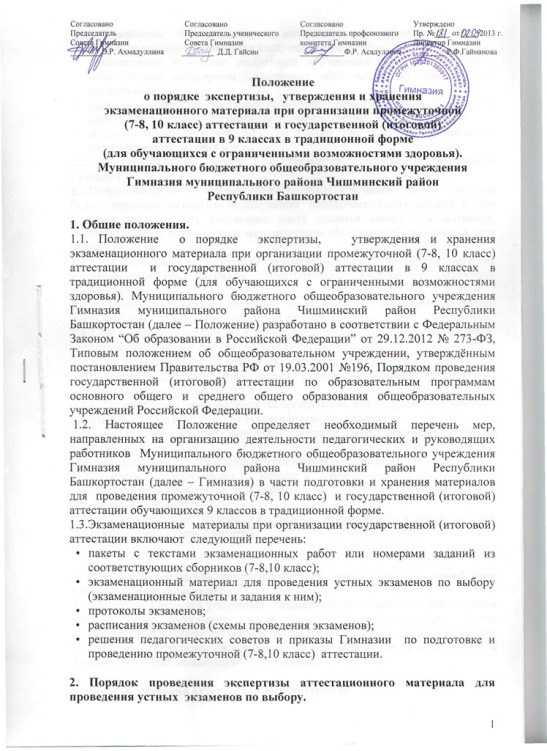 2.1. Содержание экзаменационных материалов для проведения устных экзаменов по выбору определяется следующими условиями: требованиями к уровню подготовки обучающихся (в соответствии с обязательным минимумом содержания образовательных программ по предметам);уровнем реализации образовательных программ (на базовом уровне, на расширенном уровне, углублённое изучение предмета);формами проведения экзаменов по выбору (по билетам, тестирование, разноуровневые задания и т.д.)2.2. Экзаменационные билеты  составляются учителями-предметниками Гимназии.2.3.Подготовленные учителями-предметниками Гимназии экзаменационные билеты проходят экспертизу на заседаниях  методических объединений  о  чём в левом верхнем углу титульного листа делается запись «Рассмотрено», ставится подпись руководителя методического объединения, указывается дата заседания.2.4. При проведении экспертизы экзаменационных билетов предметными методическими объединениями  учитывается  выполнение следующих требований:2.4.1. Экзаменационный  материал должен быть  составлен учителем-предметником   с учётом  изученного за данный и  прошедшие годы материала.2.4.2. Экзаменационные билеты должны соответствовать требованиям к уровню подготовки обучающихся с учётом реализуемых программ. 2.4.3. Экзаменационные билеты могут содержать теоретические вопросы и  практические задания (решение задачи, разбор предложения, комплексный анализ текста по русскому языку и т.д.).2.4.4. По предметам, изучавшимся на профильном или углублённом уровнях, используются соответствующие экзаменационные  материалы.2.4.6.  Экзаменационный материал  должен быть оформлен согласно требованиям:1) титульный лист, оформленный в соответствии с образцом (приложение 1);2) краткая   пояснительная    записка с  изменениями  и дополнениями, внесёнными в примерные экзаменационные билеты, критерии оценивания ответов обучающихся;3) экзаменационные  билеты,  содержащие формулировку каждого вопроса, практическую    часть к билетам;3. Порядок утверждения экзаменационного  материала для  проведения устных экзаменов по выбору.3.1. Директор  Гимназии утверждает  экзаменационные билеты,  о чём в правом верхнем углу титульного листа делается соответствующая запись «УТВЕРЖДЕНО», ставится подпись, расшифровка подписи,  дата утверждения. 3.2. Утверждение экзаменационных билетов осуществляется  не позднее, чем за 2 недели до начала экзаменационного периода.4. Порядок хранения аттестационного материала.4.1.  Экзаменационный материал для проведения  экзаменов  хранится в кабинете у  заместителя директора по УВР Гимназии.4.2. Экзаменационный  материал для проведения экзаменов выдаётся  учителю - предметнику за 30 минут до начала  экзамена. 4.3. Использование практической части экзаменационных билетов при проведении уроков, консультаций не разрешается.4.4. После проведения экзаменов экзаменационные материалы (билеты, рефераты и т. д), протоколы экзаменов сдаются на хранение заместителю директора по УВР Гимназии.Принято на заседании педагогического совета от ________2013 г., протокол № ___.